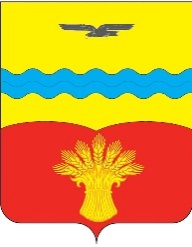 АДМИНИСТРАЦИЯ МУНИЦИПАЛЬНОГО ОБРАЗОВАНИЯПОДОЛЬСКИЙ СЕЛЬСОВЕТ  КрасногвардейскОГО районАоренбургской ОБЛАСТИПОСТАНОВЛЕНИЕ03.02.2022                                                                                                               № 15-пс. ПодольскО подготовке проекта по внесению изменений в Правила землепользования и застройки муниципального образования Подольский сельсовет Красногвардейского района Оренбургской областиВ соответствии статьей 31 Градостроительного кодекса Российской Федерации №190-ФЗ от 29.12.2004 г., статьей 14 Федерального Закона «Об общих принципах организации местного самоуправления в Российской Федерации» №131-ФЗ от 06.10.2003 г.,  исходя из социальных, экономических, экологических и иных факторов, в целях обеспечения устойчивого развития территории муниципального образования Подольский сельсовет Красногвардейского района Оренбургской области, обеспечения учета интересов граждан и их объединений, на основании заявления ООО «Геопрогресс» о подготовке проекта внесения изменений в Правила землепользования и застройки  муниципального образования Подольский сельсовет  № 47/07 от 03.02.2022:1. Подготовить проект по внесению изменений в Правила землепользования и застройки муниципального образования Подольский сельсовет Красногвардейского района Оренбургской области.2. Финансирование  работ  по внесению изменений в Правила землепользования и застройки муниципального образования Подольский сельсовет Красногвардейского района Оренбургской области  определить  за  счет  заявителя. 3.  Установить, что настоящее постановление вступает в силу со дня его подписания и подлежит опубликованию в общественно-политической газете «Красногвардеец».4. Контроль за исполнением настоящего постановления оставляю за собой.Глава сельсовета                                                                                      Ю.Л. ГавриловРазослано: в дело, администрации района, отделу архитектуры, прокурору района